附件3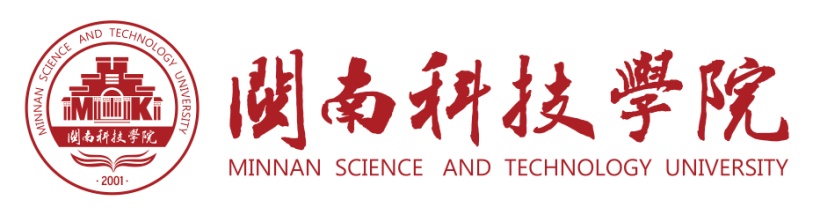 “新冠肺炎”疫情防控期间2020届毕业论文（设计）与毕业实习工作调整方案二级学院（公章）：                  专业名称：                          填 报 人：                          填报时间：          年     月     日【参考格式】：1.正文，仿宋，三号2.一级标题加粗3.一级标题一、二、三；二级标题（一）、（二）、（三）；三级标题1.2.3.3.行间距—1.5倍一、疫情防控期间毕业论文（设计）与毕业实习工作机构设置二、疫情防控期间毕业论文（设计）与毕业实习工作安排（一）毕业论文（设计）工作安排（包括开题报告审核、中期检查、答辩、成绩评定等每一阶段的要求、完成时间、组织形式、责任人等）（二）毕业实习工作安排（包括：实习目的和要求、实习时间、实习内容、实习形式和方法、考核方法和标准、责任人等）三、应对可能性问题的预案